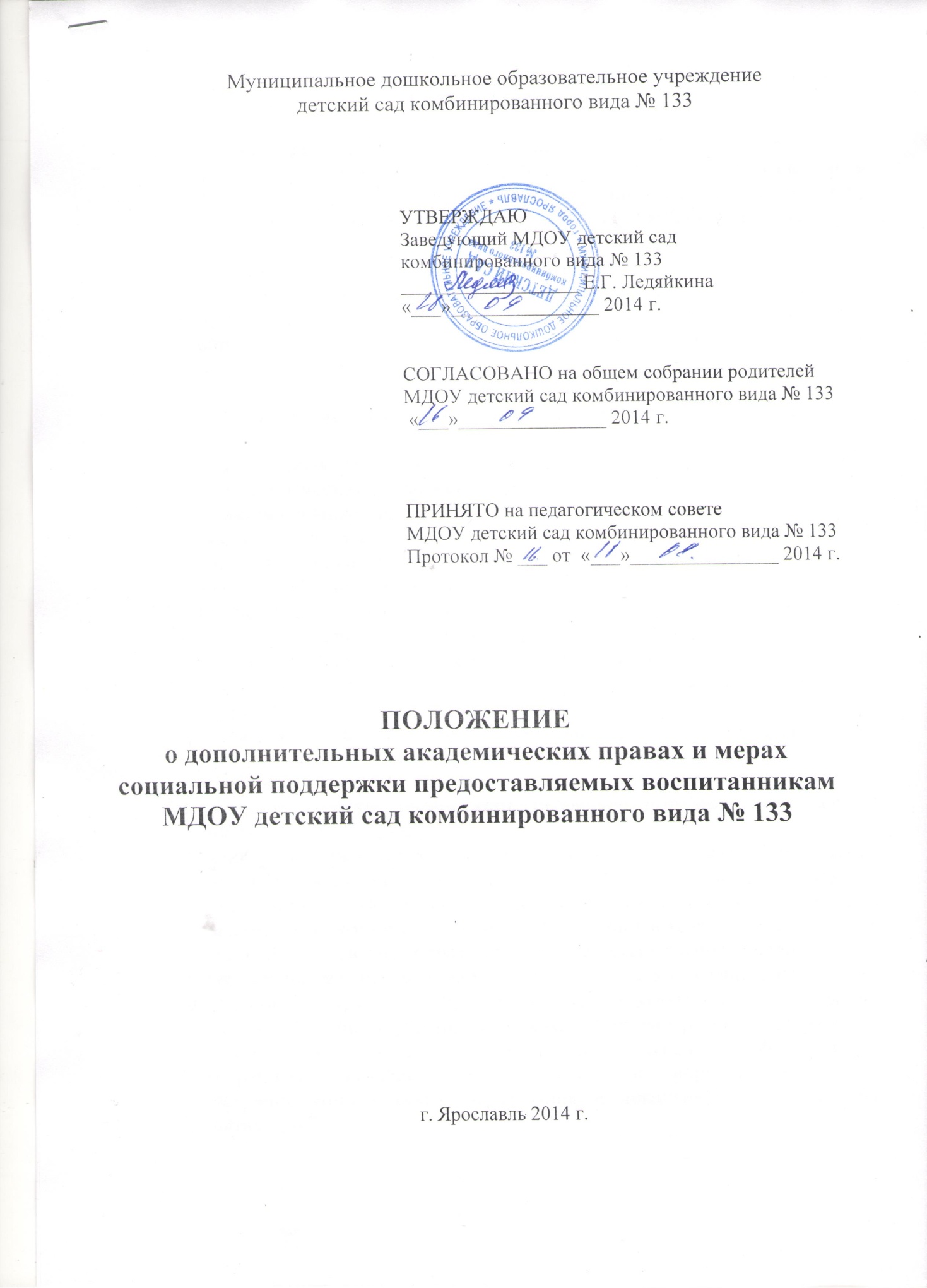 I. Общие положения.1.1.    Настоящий локальный нормативный акт разработан в соответствии с Федеральным Законом от 29.12.2012 №273-ФЗ «Об образовании в Российской Федерации», Уставом муниципального дошкольного образовательного учреждения детский сад комбинированного вида                   № 133.1.2. Настоящий локальный нормативный акт регламентирует дополнительные академические права и меры социальной поддержки,        предоставляемые воспитанникам муниципального дошкольного образовательного учреждения детский сад комбинированного вида                   № 133 (далее — ДОУ).II. Воспитанникам предоставляются академические права на:2.1. Выбор организации, осуществляющей образовательную деятельность, формы получения дошкольного образования.2.2. Предоставление условий для воспитания и обучения с учетом особенностей их психофизического развития и состояния здоровья, в том числе получение социально-педагогической и психологической помощи, бесплатной психолого-медико-педагогической коррекции.2.3. Обучение по индивидуальному учебному плану в пределах осваиваемойобразовательной программы в порядке, установленном соответствующим локальным нормативным актом.2.4. Выбор дополнительных (кружковых) занятий из перечня, предлагаемого Учреждением.2.5. Уважение человеческого достоинства, защиту от всех форм физического и психического насилия, оскорбления личности, охрану жизни и здоровья.2.6. Свободу совести, информации, свободное выражение собственных взглядов и убеждений.2.7. Каникулы - плановые перерывы при получении образования для отдыхаиных социальных целей в соответствии с законодательством об образовании и календарным учебным графиком. В летний период (3 месяца) и в зимний (1 неделю) ДОУ работает в каникулярном режиме, т.е. непосредственная образовательная деятельность не проводится.2.8. Отпуск продолжительностью 72 календарных дня в течение года.2.9. Перевод в другое ДОУ, реализующее образовательную программу соответствующего уровня, в порядке, предусмотренном федеральным органом исполнительной власти, осуществляющим функции по выработке государственной политики и нормативно-правовому регулированию в сфере образования и локальными нормативными актами ДОУ.2.10. Бесплатное пользование библиотечно-информационными ресурсами, учебной базой ДОУ в порядке, установленном соответствующим локальным нормативным актом.2.11. Бесплатное пользование на время получения образования учебными пособиями, а также учебно-методическими материалами, средствами обучения и воспитания в порядке, установленном соответствующим локальным нормативным актом.2.12.  Пользование	в	порядке,	установленном	локальными  нормативнымиактами, лечебно-оздоровительной инфраструктурой, объектами культуры и объектами спорта ДОУ.2.13.  Развитие своих творческих способностей и интересов, включая участиеконкурсах, олимпиадах, выставках, смотрах, физкультурных мероприятиях, спортивных мероприятиях, в том числе в официальных спортивных соревнованиях, и других массовых мероприятиях в порядке, установленном соответствующим локальным нормативным актом.2.14. Поощрение за успехи в спортивной, творческой, образовательной деятельности.2.15. Опубликование работ воспитанников в изданиях ДОУ и на сайте ДОУ на бесплатной основе.III. Воспитанникам предоставляются мерысоциальной поддержки:3.1. Полное государственное обеспечение жестким и мягким инвентарем в случаях и порядке, которые установлены федеральными законами.3.2. Обеспечение питанием в случаях и порядке, которые установлены федеральными законами.3.3. Выплата ежемесячной компенсации платы, взимаемой с родителей (законных представителей) в размере 20% среднего размера родительской платы за присмотр и уход за детьми в муниципального дошкольного образовательного учреждения детский сад комбинированного вида № 133на первого ребенка; 50% размера такой платы на второго ребенка; 70% размера такой платы на третьего ребенка и последующих детей.3.4.  Выплата ежемесячной компенсации платы, взимаемой с родителей            (законных представителей) в размере 100%  посещение ДОУ детьми –          имеющих льготу (многодетные семьи).3.5. Иные меры социальной поддержки, предусмотренные нормативными правовыми актами Российской Федерации и нормативными правовыми актами субъектов Российской Федерации, правовыми актами органов местного самоуправления, локальными нормативными актами Учреждения.IV. Заключительные положения.4.1. Воспитанники имеют право на посещение по своему выбору мероприятий, которые проводятся в ДОУ, и не предусмотрены учебным планом, в порядке, установленном локальными нормативными актами. Привлечение воспитанников без согласия их родителей (законных представителей) к труду, не предусмотренному образовательной программой, запрещается.4.2. Принуждение воспитанников к вступлению в детские религиозные объединения и организации, и общественные объединения (организации), созданные политическими партиями, а также принудительное привлечение их к деятельности этих объединений и участию в агитационных кампаниях и политических акциях не допускается.4.3. Настоящее положение действительно до принятия нового положения.